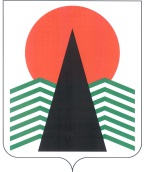 АДМИНИСТРАЦИЯ  НЕФТЕЮГАНСКОГО  РАЙОНАпостановлениег.НефтеюганскО внесении изменений в постановление администрации Нефтеюганского района от 04.08.2017 № 1334-па «О подготовке документации по планировке территории дачного потребительского кооператива «Заречный»»В соответствии со статьей 45, частью 16 статьи 46 Градостроительного кодекса Российской Федерации, статьей 32 Федерального закона от 15.01.1998 № 66 
«О садоводческих, огороднических и дачных некоммерческих объединениях граждан», Федеральным законом от 06.10.2003 № 131-ФЗ «Об общих принципах организации местного самоуправления в Российской Федерации», Уставом муниципального образования Нефтеюганский район, постановлением администрации Нефтеюганского района от 22.07.2013 № 1955-па-нпа «Об утверждении положения 
о порядке подготовки документации по планировке межселенных территорий Нефтеюганского района», постановлением администрации Нефтеюганского района 
от 04.08.2017 № 1334-па «О подготовке документации по планировке территории дачного потребительского кооператива «Заречный»», на основании заявления председателя дачного потребительского кооператива «Заречный» от 22.01.2018  
п о с т а н о в л я ю:Внести изменения в постановление администрации Нефтеюганского района от 04.08.2017 № 1334-па «О подготовке документации по планировке территории дачного потребительского кооператива «Заречный»», заменив в пункте 2 слова  «земельного участка с кадастровым номером 86:08:0020902:3717» словами «земельных участков с кадастровыми номерами 86:08:0020902:3717, 86:08:0020902:3788».Настоящее постановление подлежит опубликованию в газете «Югорское обозрение» и размещению на официальном сайте органов местного самоуправления Нефтеюганского района.Контроль за выполнением постановления возложить на директора 
департамента имущественных отношений – заместителя главы Нефтеюганского 
района Ю.Ю.Копыльца.Глава района 					 		Г.В.Лапковская22.02.2018№ 260-па№ 260-па